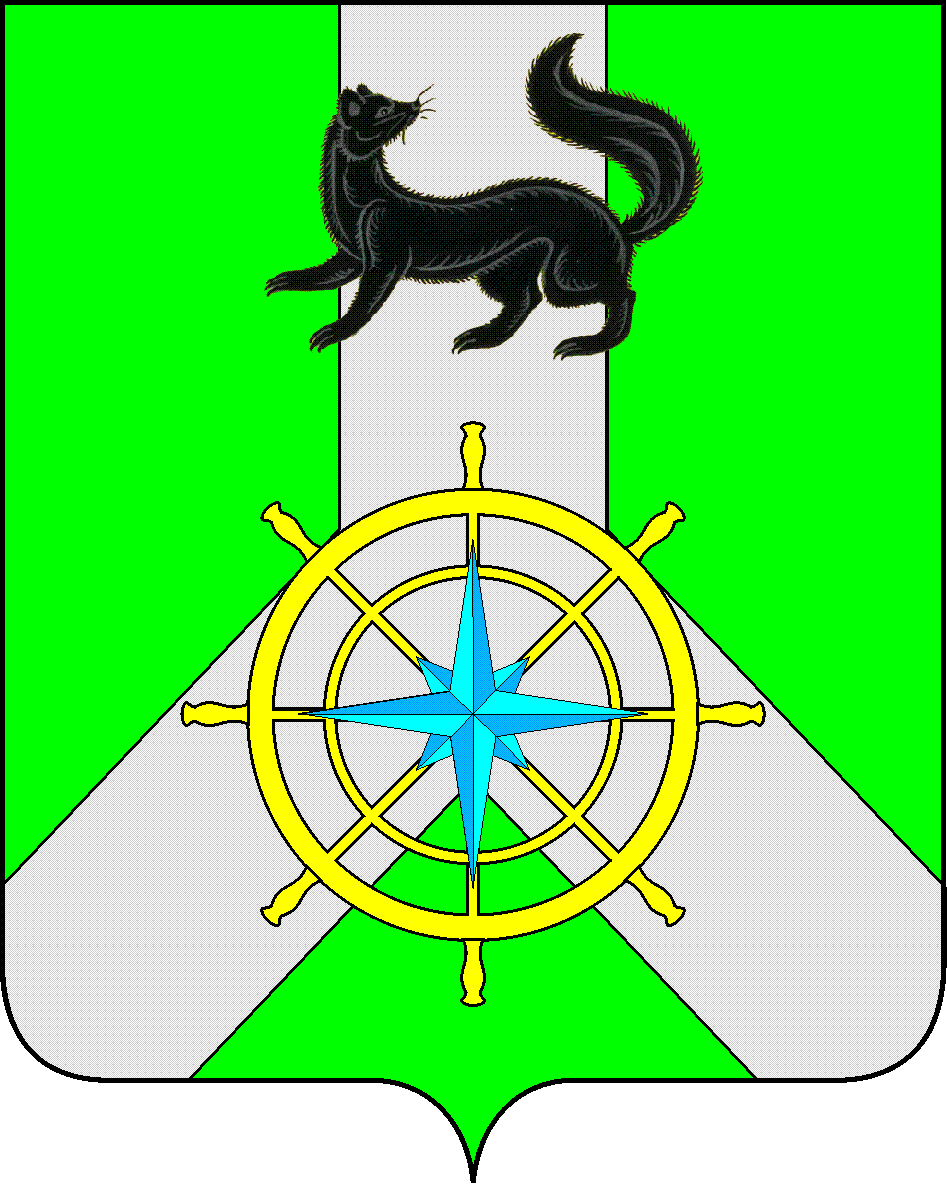 Р О С С И Й С К А Я   Ф Е Д Е Р А Ц И ЯИ Р К У Т С К А Я   О Б Л А С Т ЬК И Р Е Н С К И Й   М У Н И Ц И П А Л Ь Н Ы Й   Р А Й О НА Д М И Н И С Т Р А Ц И Я П О С Т А Н О В Л Е Н И ЕВ целях корректировки объемов финансирования на текущий финансовый год, в соответствие с постановлением администрации Киренского муниципального района от 19.04.2016 г. № 189 «Об утверждении Положения о порядке принятия решений о разработке, реализации и оценке эффективности муниципальных программ Киренского района, в новой редакции», п. 2 ст. 179 Бюджетного кодекса РФ, распоряжением администрации Киренского муниципального района от 07.10.2021 г. № 145 «Об утверждении перечня муниципальных программ Киренского района», ст.ст. 39, 55 Устава муниципального образования Киренский район, администрация Киренского муниципального районаП О С Т А Н О В Л Я Е Т:Внести в муниципальную программу «Профилактика терроризма и экстремизма, а также минимизация и (или) ликвидация последствий их проявлений на 2021-2027 г.г.», следующие изменения:Паспорт муниципальной программы изложить в новой редакции (приложение № 1 к постановлению)Приложение № 2 «Ресурсное обеспечение реализации муниципальной программы «Профилактика терроризма и экстремизма, а также минимизация и (или) ликвидация последствий их проявлений на 2021-2027 г.г.» изложить в новой редакции (приложение № 2 к постановлению).План мероприятий по реализации муниципальной программы «Профилактика терроризма и экстремизма, а также минимизация и (или) ликвидация последствий их проявлений на 2021-2027 г.г.» на 2023 год изложить в новой редакции (приложение №3 к постановлению).Настоящее постановление вступает в силу со дня подписания и подлежит размещению на официальном сайте администрации Киренского муниципального района.Контроль за исполнением возложить на заместителя мэра - председателя комитета по имуществу и ЖКХ администрации Киренского муниципального района.И.о. главы администрации                                                                                     Е.А. ЧудиноваСогласовано:Начальник отдела по экономике                                                                        М.Р. СиньковаНачальник финансового управления                                                                Е.А. ШалдаПравовой отдел Подготовил:Ведущий специалист отдела ГО и ЧС Комитета по имуществу и ЖКХ администрации Киренского муниципального районаФарков А.В. тел. 4-30-87Лист рассылкиОтдел ГО и ЧС Комитета по имуществу и ЖКХ администрации Киренского районаФинансовое управление администрации Киренского районаОтдел по экономике администрации Киренского районаБухгалтерия администрации Киренского района от 29 декабря 2023 г.                                   № 767            г.КиренскО внесении изменений в муниципальную программу «Профилактика терроризма и экстремизма, а также минимизация и (или) ликвидация последствий их проявлений на 2021-2027 г.г.» риложение №2                                                                    «БЕЗОПАСНЫЙ ГОРОД  НА 2020-2025 ГОДЫ»